Messdaten    6CZ5                 	#1101Messdaten können auf      http://dbl.musicweb.ch/tubedata	heruntergeladen  werden.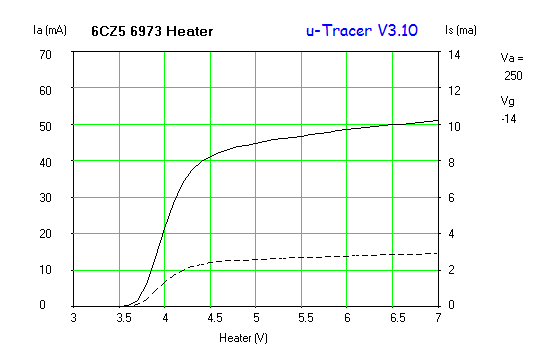 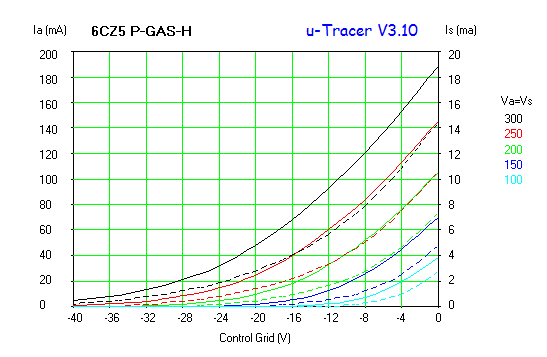 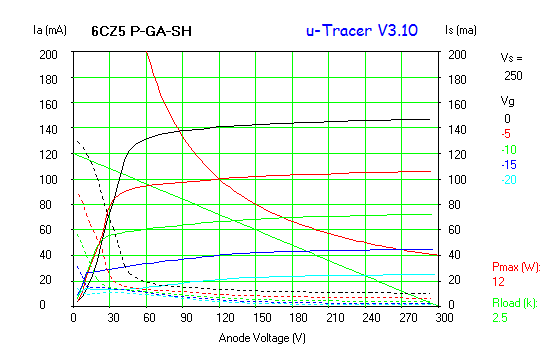 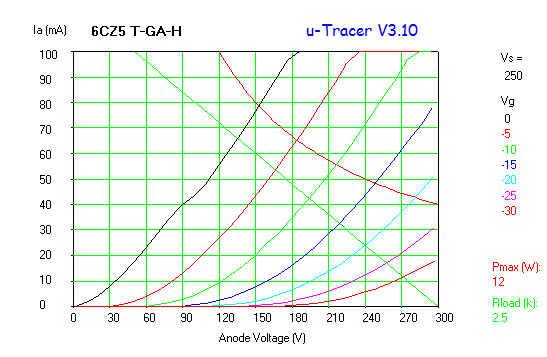 